1.Израчунај:           38 • 7 = __________________________________            59 • 9 = __________________________________   2.Израчунај:         88 : 4 • 2= ___________________________         66 : 3 - 1 = ___________________________3.Од производа бројева 7 и 75,одузми количник бројева 96 и 4. ________________________________________________ 4. 6 кифли кошта 96 динара.Колико ћеш платити 3 кифле?__________________________________________________ 5.Килограм брашна  кошта 69динара.Мама је купила 3 килограма.Колико јој је остало, ако је платила новчаницом од 500 динара?__________________________________________________ __________________________________________________Ученик______________________________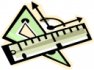              КОНТРОЛНА ВЕЖБА- МНОЖЕЊЕ И ДЕЉЕЊЕ  1.Израчунај:            38 • 7 = __________________________________            59 • 9 = __________________________________   2.Израчунај:         88 : 4 • 2= ___________________________         66 : 3 - 1 = ___________________________3.Од производа бројева 7 и 75,одузми количник бројева 96 и 4. ________________________________________________ 4. 6 кифли кошта 96 динара.Колико ћеш платити 3 кифле?__________________________________________________ 5.Килограм брашна  кошта 69динара.Мама је купила 3 килограма.Колико јој је остало, ако је платила новчаницом од 500 динара?__________________________________________________ __________________________________________________Ученик______________________________